避難訓練（地震）　　　地震を想定した避難訓練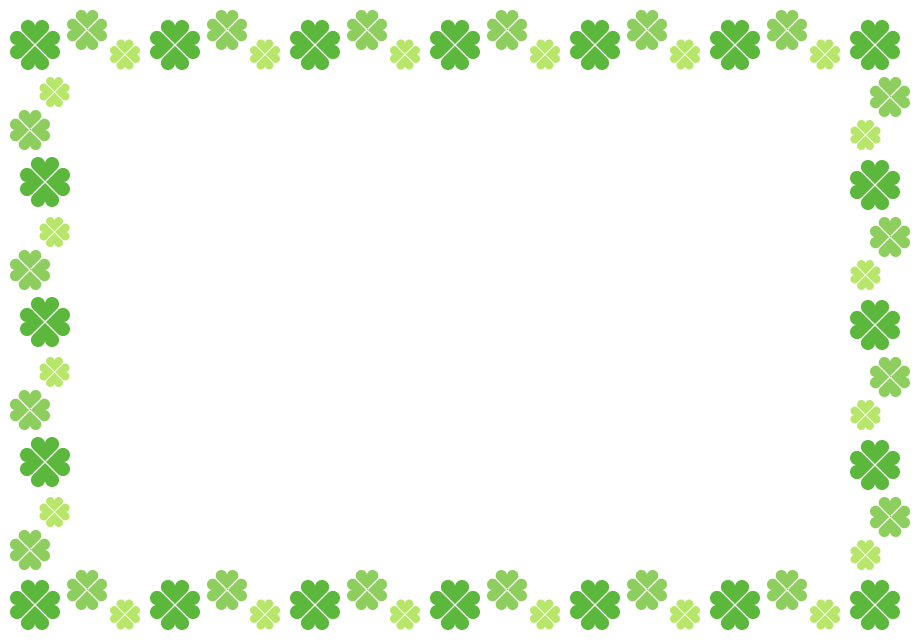 １　地震についてのお話を絵本や紙芝居を通して聞きました。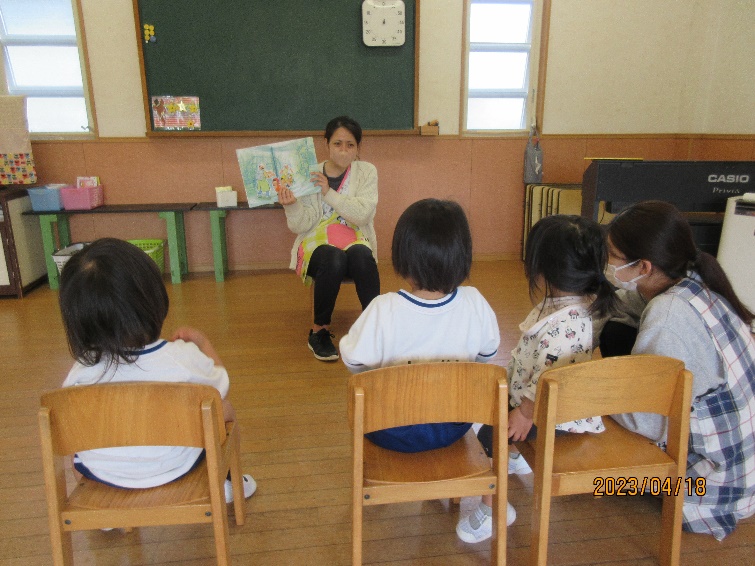 ２　防災頭巾のかぶり方を練習しました。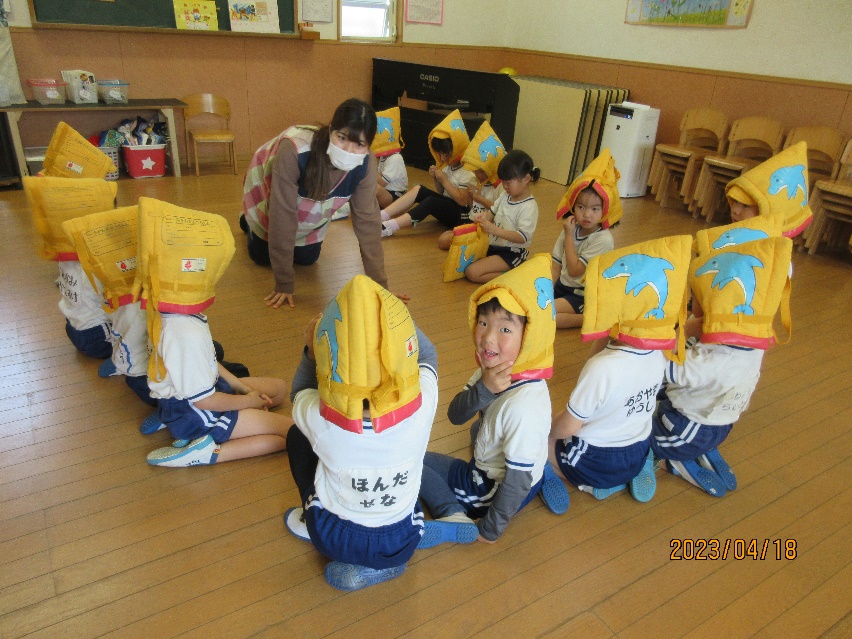 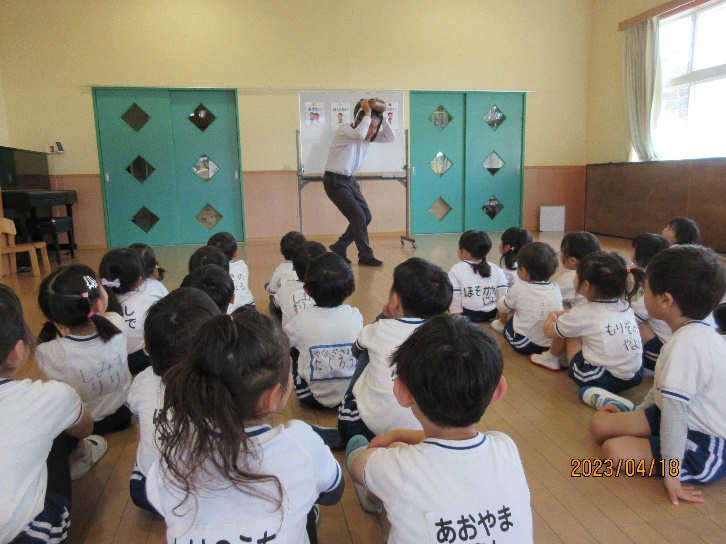 ３　園長先生から避難するとき大切なことを教えてもらいました。